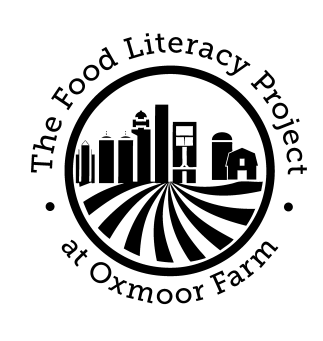 Youth Community Agriculture ProgramCrew Member Application_______________						                                 _______________Date of Application							       Year for which you are applying____________________________________________________________________________________Last Name					First Name					Middle Initial___________________________________________________________________________________Street Address___________________________________________________________________________________City					State						Zip Code___________________________________________________________________________________Phone Number 			EmailDate of Birth: ____________________ Social Security #________________________________________________________________________________________________________________________Emergency Contact		Relationship	       Phone Number (cell)	Phone Number (home/work)Do you have any Volunteer Experience? If yes, when and where? (Attach additional pages if necessary) ______________________________________________________________________________________________________________________________________________________________________Did you participate in the Metro Youth Advocates Program or Shawnee Youth Advocates Program? 										□ Yes    □ No	If so, when _____________Have you completed the Mayor’s Summer Works registration process through KentuckianaWorks? □ Yes    □ NoT-shirt size: (circle one) 	Small		Medium	Large		Extra-LargeShoe Size: _____________________Do you have your own transportation? ________________________________________________9001 Limehouse Lane, Louisville, KY 40222 ● (502) 491-0072 ● www.foodliteracyproject.orgReferences: Please provide at least 3 referencesStatement of Purpose: Please answer the following questions on a separate sheet of paper regarding your interest in working as a Crew Member with the Food Literacy Project.  Please limit your response to no more than 2 pages.What characteristics do you possess that will make you a successful YCAP Crew member?What food issues are you passionate about? Why?Describe a challenging situation you have experienced and how you handled or overcame the challenge.Signature and DateI attest that all information contained in this application is true, to the best of my knowledge.  I agree to the following:I am 16 – 19 years of age as of  June 1, 2015I am available to work approximately 30 hours per week between June 16th and August 1st, 2015.I have the ability to perform rigorous and demanding outdoor physical farm labor including: digging, bending, lifting (less than 50 lbs.), squatting and kneeling in Kentucky summer conditions.I am prepared to work outside in all types of weather.I am interested in food systems, building the local food economy, food access, cooking, sustainable agriculture, the environment or community service.I am open to personal growth & have the desire to build job and leadership skills.I have the ability to work and communicate in a team as well as independently.I am submitting my statement of purpose as requested above with this application. .Parent/Guardian Meeting: Parent/Guardians are required to attend an informational meeting. Date and time TBD.Photograph Consent My signature below signifies that I authorize that any photographs or video recording taken of the Food Literacy Project Employee during work hours may be used by the Food Literacy Project for the purpose of promotion in perpetuity. I agree that the photo or video recording may be edited and otherwise altered at the sole discretion of the Food Literacy Project and used in whole or in part for any and all broadcasting, reproduction and/or exhibition purposes in any manner or media. I understand that these photographs and video recordings shall be fully owned by the Food Literacy Project and shall make no claim against the Food Literacy Project or the photographer for their use for any reason whatsoever.________________________________________	__________ Youth Signature						Date________________________________________	__________Parent/Guardian Signature					DateTO APPLYSend application along with statement of purpose to Kitty Nowak, Program Manager.  Hardcopy submissions are preferred (9001 Limehouse Lane, Louisville, KY 40222), but electronic applications are accepted by email: kitty@foodliteracyproject.org. You must also register with kentuckianaworks.org.The Food Literacy Project is an Equal Opportunity Employer:  The Food Literacy Project emphasizes diversity in both our programs and our staff, and does not discriminate on the basis of race, color, religion, sex, national origin, age, disability, sexual orientation, or status as a veteran in accordance with applicable federal laws. NameAddress PhoneEmail AddressType (employer, teacher, family friend etc.)